      REPUBLIQUE FRANÇAISEDEPARTEMENT DES DEUX-SEVRES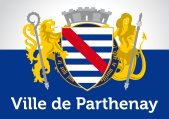 Association           Société           Organisme           Particulier Nom ou raison sociale : Adresse ou siège social : Adresse de facturation (si différente du siège social) :N° SIRET :                                                                     Courriel : Tél :	Personne contact (nom – prénom – tél) : Date de la réservation : Horaires : Salles demandées :          Salle A - 72 m² 	                  Salle B - 88 m²                                                       20/25 personnes                             20/25 personnes                                                      selon configuration                         selon configuration                                                                                      		        	Nombre de personnes attendues : Objet de la réservation :                                           Date :  Signature :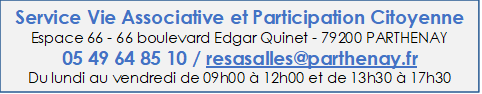 